Štefanova ulica 2, 1501 Ljubljana	T: 01 428 40 00	E: gp.mnz@gov.si	www.gov.siŠtevilka: 	1100-138/2023/29  (15021-15)Datum: 	12. 7. 2023Obvestilo o končanem internem natečajuObveščamo vas, da je na podlagi internega natečaja za zasedbo prostega delovnega mesta »vodja službe« (šifra DM 24351) v Sekretariatu, Uradu za organizacijo in kadre, Službi za kadrovske zadeve, ki je bil 1. 6. 2023 objavljen na spletnem mestu državne uprave GOV.SI, izbran kandidat.S spoštovanjem.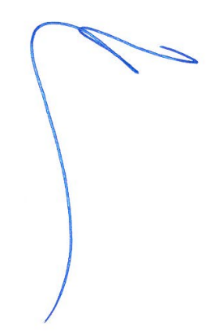 Boštjan Poklukar	          minister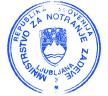 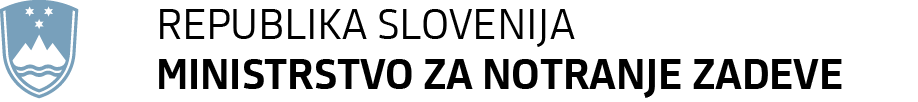 